Правила заполнения бланковединого государственного экзаменав 2019 году1. Общая часть1.1. Настоящие правила предназначены для участников экзаменов,
а также для лиц, привлекаемых к проведению единого государственного экзамена (далее – ЕГЭ) в пунктах проведения экзаменов (далее – ППЭ). В целях обеспечения единых условий для всех участников экзаменов
при проведении и обработке результатов ЕГЭ используются унифицированные экзаменационные материалы (далее – ЭМ), которые состоят из контрольных измерительных материалов (далее – КИМ) и бланков ЕГЭ: бланков регистрации, бланков ответов № 1, предназначенных для внесения кратких ответов, бланков ответов № 2 (лист 1 и лист 2), предназначенных для внесения развернутых ответов, а также бланков ответов № 2 (лист 1 и лист 2), предназначенных для внесения развернутых ответов по китайскому языку. Для проведения ЕГЭ с включенным разделом «Говорение» ЭМ включают в себя только бланки регистрации устного экзамена.  Бланки ЕГЭ являются машиночитаемыми формами, подлежащими автоматизированной обработке аппаратно-программным комплексом. 
В процессе автоматизированной обработки бланков внесенная в поля бланков информация посредством программных средств преобразуется 
в текст.2. Описание бланков ЕГЭ 2.1. Бланк регистрацииОдносторонний черно-белый бланк регистрации размером 
210 мм × 297 мм печатается на белой бумаге плотностью ~ 80 г/м2. Бланк является машиночитаемой формой и состоит из трёх частей – верхней, средней и нижней. В верхней части бланка регистрации расположены специальные поля, 
в которых указывается форма проведения и год проведения экзамена (слова «Единый государственный экзамен – 2019»), а также –  название бланка регистрации. Указанные поля заполняются типографским способом. Здесь же расположены вертикальный штрих-код, горизонтальный штрих-код и его цифровое значение, а также QR-код. В этой же части бланка регистрации даны образцы написания букв, цифр и символов, используемых для заполнения следующих полей бланка регистрации:код образовательной организации (далее – ОО), в которой обучается участник ГИА (код ОО, в которой участники ЕГЭ получили уведомление 
о регистрации на ЕГЭ);номер и буква класса (участником ЕГЭ – выпускником прошлых лет/обучающимся профессиональной ОО не заполняется);номер аудитории.При проведении ЕГЭ в ППЭ с использованием ЭМ на бумажных носителях также заполняются поля «Код региона», «Код пункта проведения ЕГЭ».Поле «Резерв-1» не заполняется.При использовании технологии печати полного комплекта ЭМ поля «Код региона», «Код пункта проведения ЕГЭ», «Код предмета», «Название предмета», «Дата проведения ЕГЭ» заполняются автоматически. При проведении ЕГЭ в ППЭ с использованием ЭМ на бумажных носителях автоматически заполняются только поля «Код предмета», «Название предмета», «Дата проведения ЕГЭ».В средней части бланка регистрации указываются следующие сведения об участнике экзамена (заполняются в соответствии с образцами написания букв и цифр): фамилия, имя, отчество (при наличии);серия и номер документа, удостоверяющего личность.В средней части бланка регистрации расположены:краткая памятка о порядке проведения ЕГЭ;краткая инструкция по определению целостности и корректности печати индивидуального комплекта (далее – ИК) участника экзамена;поле для подписи участника экзамена об ознакомлении с порядком проведения ЕГЭ.В нижней части бланка регистрации расположены поля для служебного использования (поля «Служебная отметка», «Резерв-2», «Резерв-3»), поля, заполняемые ответственным организатором в аудитории ППЭ в случаях, если участник экзамена удален с экзамена в связи с нарушением Порядка проведения ГИА или не закончил экзамен по уважительной причине, а также поле для подписи ответственного организатора. Поля «Служебная отметка», «Резерв-2», «Резерв-3» не заполняются.2.2. Бланк ответов № 1Односторонний черно-белый бланк ответов № 1 размером 
210 мм × 297 мм печатается на белой бумаге плотностью ~ 80 г/м2. Бланк является машиночитаемой формой и состоит из трех частей – верхней, средней и нижней. В верхней части одностороннего бланка ответов № 1 расположены специальные поля, в которых указывается форма проведения и год проведения экзамена (слова «Единый государственный экзамен – 2019»), 
а также название бланка ответов № 1. Указанные поля заполняются типографским способом. Здесь же расположены вертикальный штрих-код, горизонтальный штрих-код, а также QR-код, поле для подписи участника экзамена. В этой же части бланка ответов № 1 даны образцы написания букв, цифр и символов, используемых при заполнении бланка.В этой части бланка ответов № 1 находятся поля для указания следующей информации: код региона (заполняется автоматически, за исключением случаев проведения ЕГЭ в ППЭ с использованием ЭМ на бумажных носителях);код предмета (заполняется автоматически);название предмета (заполняется автоматически).В средней части бланка ответов № 1 расположены поля для записи результатов выполнения заданий с кратким ответом. Максимальное количество кратких ответов – 40. Максимальное количество символов 
в одном ответе – 17. В нижней части одностороннего бланка ответов № 1 предусмотрены:поля для замены ошибочных ответов на задания с кратким ответом. Максимальное количество полей для замен ошибочных ответов – 6;поле «Количество заполненных полей «Замена ошибочных ответов», заполняемое ответственным организатором в аудитории;поле для подписи ответственного организатора.2.3. Бланк ответов № 2Односторонний черно-белый бланк ответов № 2 (лист 1 и лист 2) размером 210 мм × 297 мм печатается на белой бумаге плотностью ~ 80 г/м2. Бланк является односторонней машиночитаемой формой и состоит 
из двух частей – верхней и нижней. В верхней части бланка ответов № 2 (лист 1 и лист 2) расположены специальные поля, в которых указывается форма проведения и год проведения экзамена (слова «Единый государственный экзамен – 2019»), 
а также название бланка ответов № 2 с указанием порядкового номера листа. Указанные поля заполняются типографским способом. Здесь же расположены вертикальный штрих-код, горизонтальный штрих-код, а также QR-код. В этой части бланка ответов № 2 находятся поля для указания следующей информации: код региона (заполняется автоматически, за исключением случаев проведения ЕГЭ в ППЭ с использованием ЭМ на бумажных носителях);код предмета (заполняется автоматически);название предмета (заполняется автоматически);в листе 1 бланка ответов № 2 поле для записи цифрового значения штрих-кода бланка ответов № 2 лист 2 (заполняется автоматически);в листе 2 бланка ответов № 2 поле для записи цифрового значения штрих-кода дополнительного бланка ответов № 2 (заполняется организатором в аудитории только в случае выдачи дополнительного бланка ответов № 2);поля для нумерации листов бланков ответов № 2 (заполняются автоматически), поля для служебного использования «Резерв-5», 
«Резерв-6» – не заполняются. Поле для ответов на задания с развернутым ответом располагается в нижней части бланка ответов № 2 и разлиновано пунктирными линиями «в клеточку».В нижней части листа 1 и листа 2 бланка ответов № 2 содержатся рекомендации для участников ЕГЭ в случае недостатка места для записи ответов.Оборотная сторона листов бланка ответов № 2 не заполняется.2.4. Бланк ответов № 2 по китайскому языкуОдносторонний черно-белый бланк ответов № 2 (лист 1 и лист 2) размером  × 297 мм печатается на белой бумаге плотностью ~ 80 г/м2. Бланк является односторонней машиночитаемой формой и состоит 
из двух частей – верхней и нижней. В верхней части бланка ответов № 2 (лист 1 и лист 2) расположены специальные поля, в которых указывается форма проведения и год проведения экзамена (слова «Единый государственный экзамен – 2019»), 
а также название бланка ответов № 2 с указанием порядкового номера листа. Указанные поля заполняются типографским способом. Здесь же расположены вертикальный штрих-код, горизонтальный штрих-код, а также QR-код. В этой части бланка ответов № 2 находятся поля для указания следующей информации: код региона (заполняется автоматически, за исключением случаев проведения ЕГЭ в ППЭ с использованием ЭМ на бумажных носителях);код предмета (заполняется автоматически);название предмета (заполняется автоматически);в листе 1 бланка ответов № 2 поле для записи цифрового значения штрих-кода бланка ответов № 2 лист 2 (заполняется автоматически);в листе 2 бланка ответов № 2 поле для записи цифрового значения штрих-кода дополнительного бланка ответов № 2 (заполняется организатором в аудитории только в случае выдачи дополнительного бланка ответов № 2);поля для нумерации листов бланков ответов № 2 
(заполняются автоматически); поля для служебного использования «Резерв-5», «Резерв-6» – 
не заполняются. Поле для ответов на задания с развернутым ответом располагается 
в нижней части бланка ответов № 2 и разлиновано пунктирными линиями 
«в клеточку» размером 10x10 мм.В нижней части листа 1 и листа 2 бланка ответов № 2 содержатся рекомендации для участников экзамена в случае недостатка места для записи ответов.Оборотная сторона листов бланка ответов № 2 не заполняется.2.5. Дополнительный бланк ответов № 2Черно-белый дополнительный бланк ответов № 2 размером 
210 мм × 297 мм печатается на белой бумаге плотностью ~ 80 г/м2. Бланк является односторонней машиночитаемой формой и состоит 
из двух частей – верхней и нижней. В верхней части дополнительного бланка ответов № 2 расположены специальные поля, в которых указывается форма проведения и год проведения экзамена (слова «Единый государственный экзамен – 2019»), 
а также название дополнительного бланка ответов № 2. Указанные поля заполняются типографским способом. Здесь же расположены вертикальный штрих-код, горизонтальный штрих-код и его цифровое значение, а также QR-код. В этой части дополнительного бланка ответов № 2 находятся поля 
для указания следующей информации: код региона (заполняется автоматически при проведении ЕГЭ в ППЭ 
с использованием электронных ЭМ, при использовании ЭМ на бумажных носителях переносится участником из бланка регистрации);код предмета и название предмета (переносятся участниками из бланка регистрации);поле для записи цифрового значения штрих-кода следующего дополнительного бланка ответов № 2, который будет использован участником экзамена (заполняется организатором в аудитории только 
в случае выдачи следующего дополнительного бланка ответов № 2);поля для нумерации листов дополнительных бланков ответов № 2 (порядковый номер листа работы участника экзамена заполняется организатором в аудитории, начиная с цифры 3);поле для служебного использования «Резерв-6» не заполняется.Поле для ответов на задания с развернутым ответом располагается 
в нижней части дополнительного бланка ответов № 2 и разлиновано пунктирными линиями «в клеточку».В нижней части листа дополнительного бланка ответов № 2 содержатся рекомендации для участников экзамена в случае недостатка места для записи ответов.Оборотная сторона дополнительного бланка ответов № 2 
не заполняется.2.6. Дополнительный бланк ответов № 2 по китайскому языкуЧерно-белый дополнительный бланк ответов № 2 размером 
210 мм × 297 мм печатается на белой бумаге плотностью ~ 80 г/м2. Бланк является односторонней машиночитаемой формой и состоит 
из двух частей – верхней и нижней. В верхней части дополнительного бланка ответов № 2 расположены специальные поля, в которых указывается форма проведения и год проведения экзамена (слова «Единый государственный экзамен – 2019»), 
а также название дополнительного бланка ответов № 2. Указанные поля заполняются типографским способом. Здесь же расположены вертикальный штрих-код, горизонтальный штрих-код и его цифровое значение, а также QR-код. В этой части дополнительного бланка ответов № 2 находятся поля 
для указания следующей информации: код региона (заполняется автоматически при проведении ЕГЭ в ППЭ 
с использованием электронных ЭМ, при использовании ЭМ на бумажных носителях переносится участником из бланка регистрации);код предмета (заполняется автоматически);название предмета (заполняется автоматически);поле для записи цифрового значения штрих-кода следующего дополнительного бланка ответов № 2, который будет использован участником экзамена (заполняется организатором в аудитории только 
в случае выдачи следующего дополнительного бланка ответов № 2);поля для нумерации листов дополнительного бланков ответов № 2 (порядковый номер листа работы участника экзамена заполняется организатором в аудитории, начиная с цифры 3);поле для служебного использования «Резерв-6» не заполняется.Поле для ответов на задания с развернутым ответом располагается 
в нижней части дополнительного бланка ответов № 2 и разлиновано пунктирными линиями «в клеточку» размером 10x10 мм.В нижней части листа дополнительного бланка ответов № 2 содержатся рекомендации для участников экзамена в случае недостатка места для записи ответов.Оборотная сторона дополнительного бланка ответов № 2 
не заполняется.2.7. Бланк регистрации устного экзаменаОдносторонний черно-белый бланк регистрации устного экзамена размером 210 мм × 297 мм печатается на белой бумаге плотностью ~ 80 г/м2. Бланк является машиночитаемой формой и состоит из трех частей – верхней, средней и нижней. В верхней части одностороннего бланка регистрации устного экзамена расположены специальные поля, в которых указывается форма проведения 
и год проведения экзамена (слова «Единый государственный экзамен  – 2019»), а также название бланка регистрации устного ответа (заполняются типографским способом). Здесь же расположены вертикальный штрих-код, горизонтальный штрих-код и его цифровое значение, а также QR-код. В этой же части бланка регистрации устного экзамена даны образцы написания букв, цифр и символов, необходимые для заполнения следующих полей бланка регистрации:код ОО, в которой обучается участник ГИА – выпускник текущего года (код ОО, в которой участник ЕГЭ получил уведомление о регистрации 
на ЕГЭ);номер и  буква класса (выпускником прошлых лет/обучающимся профессиональных ОО не заполняется);номер аудитории (заполняется в аудитории проведения).При проведении ЕГЭ в ППЭ с использованием ЭМ на бумажных носителях также заполняются поля «Код региона», «Код пункта проведения ЕГЭ».При использовании технологии печати ЭМ поля «Код региона», «Код пункта проведения ЕГЭ», «Код предмета», «Название предмета», «Дата проведения ЕГЭ» заполняются автоматически. Поле для служебного использования «Резерв-1» не заполняется.При проведении ЕГЭ в ППЭ с использованием ЭМ на бумажных носителях автоматически заполняются только поля «Код предмета», «Название предмета», «Дата проведения ЕГЭ».В средней части бланка регистрации указываются следующие сведения об участнике экзамена (в соответствии с образцами написания букв и цифр): фамилия, имя, отчество (при наличии);серия и номер документа, удостоверяющего личность.В средней части бланка регистрации расположены:краткая памятка о порядке проведения ЕГЭ;краткая инструкция по определению целостности и корректности печати индивидуального комплекта участника ЕГЭ;поле для подписи участника ЕГЭ об ознакомлении с порядком проведения ЕГЭ.В нижней части бланка регистрации расположены поля для служебного использования (поля «Служебная отметка», «Резерв-2», «Резерв-3»), поля, заполняемые ответственным организатором в аудитории ППЭ в случаях, если участник ЕГЭ удален с экзамена в связи с нарушением порядка проведения ЕГЭ или не закончил экзамен по уважительной причине, а также поле для подписи ответственного организатора. Поля «Служебная отметка», «Резерв-2», «Резерв-3» не заполняются.3. Правила заполнения бланков ЕГЭ3.1. Общая частьПри заполнении бланков ЕГЭ необходимо точно соблюдать настоящие правила, так как информация, внесенная в бланки, сканируется 
и обрабатывается с использованием специальных аппаратно-программных средств. При недостатке места для записи ответов на задания с развернутым ответом на листе 1 и листе 2 одностороннего бланка ответов № 2 организатор в аудитории по просьбе участника экзамена выдает дополнительный бланк ответов № 2. При этом номер дополнительного бланка ответов № 2 организатор в аудитории указывает в листе 2 бланка ответов № 2. Дополнительные бланки ответов № 2 не принимаются к оцениванию, если хотя бы  один из односторонних листов бланка ответов № 2 не заполнен. 3.2. Основные правила заполнения бланков ЕГЭВсе бланки ЕГЭ заполняются гелевой ручкой с чернилами черного цвета.  Символ метки («крестик») в полях бланка регистрации и бланков ответов не должен быть слишком толстым. Участник экзамена должен изображать каждую цифру и букву во всех заполняемых полях бланка регистрации и бланка ответов № 1, тщательно копируя образец ее написания из строки с образцами написания символов, расположенными в верхней части бланка регистрации и бланка ответов № 1. Небрежное написание символов может привести к тому, что при автоматизированной обработке символ может быть распознан неправильно.Каждое поле в бланках заполняется, начиная с первой позиции (в том числе и поля для занесения фамилии, имени и отчества (при наличии) участника экзамена,  реквизитов документа, удостоверяющего личность). Если участник ЕГЭ не имеет информации для заполнения какого-то конкретного поля, он должен оставить это поле пустым (не делать прочерков).При записи ответов необходимо строго следовать инструкциям 
по выполнению работы (к группе заданий, отдельным заданиям), указанным 
в КИМ.На бланках ответов № 1 и № 2, а также на дополнительном бланке ответов № 2 не должно быть пометок, содержащих информацию о личности участника экзамена.3.3. Категорически запрещается:делать в полях бланков ЕГЭ, вне полей бланков ЕГЭ или в полях, заполненных типографским способом, какие-либо записи и (или) пометки, 
не относящиеся к содержанию полей бланков ЕГЭ;использовать для заполнения бланков ЕГЭ цветные ручки вместо черной,  карандаш, средства для исправления внесенной в бланки ЕГЭ информации (корректирующую жидкость, «ластик» и др.). 3.4. Заполнение бланка регистрации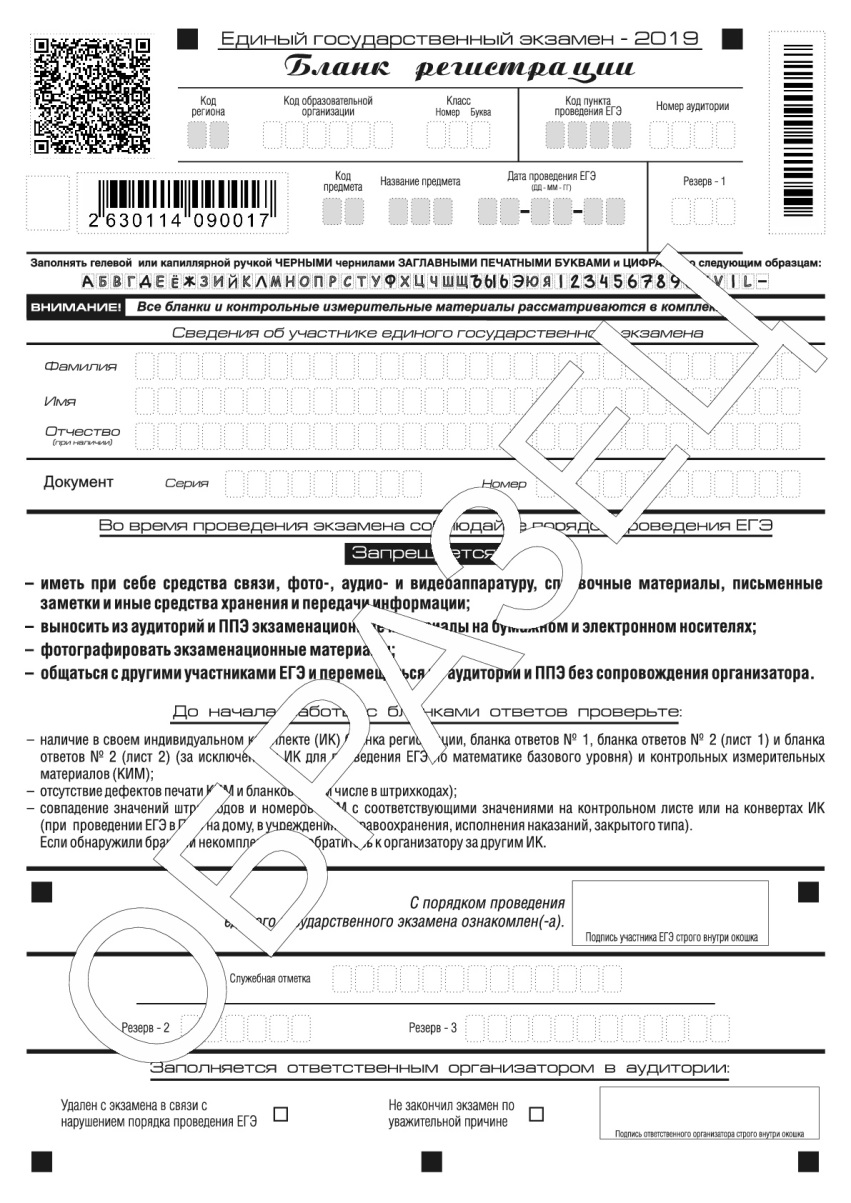 Рисунок 1. Бланк регистрацииПо указанию ответственного организатора в аудитории участники экзамена приступают к заполнению верхней части одностороннего бланка регистрации (рисунок 2). Участником ЕГЭ заполняются следующие поля верхней части бланка регистрации (таблица 1):код ОО;номер и буква класса;номер аудитории.Поля «Код региона», «Код пункта проведения ЕГЭ», «Код предмета», «Название предмета», «Дата проведения ЕГЭ» заполняются автоматически. Поле для служебного использования («Резерв-1») не заполняется. При проведении ЕГЭ в ППЭ с использованием ЭМ на бумажных носителях также заполняются поля «Код региона», «Код пункта проведения ЕГЭ», автоматически заполняются только поля «Код предмета», «Название предмета», «Дата проведения ЕГЭ».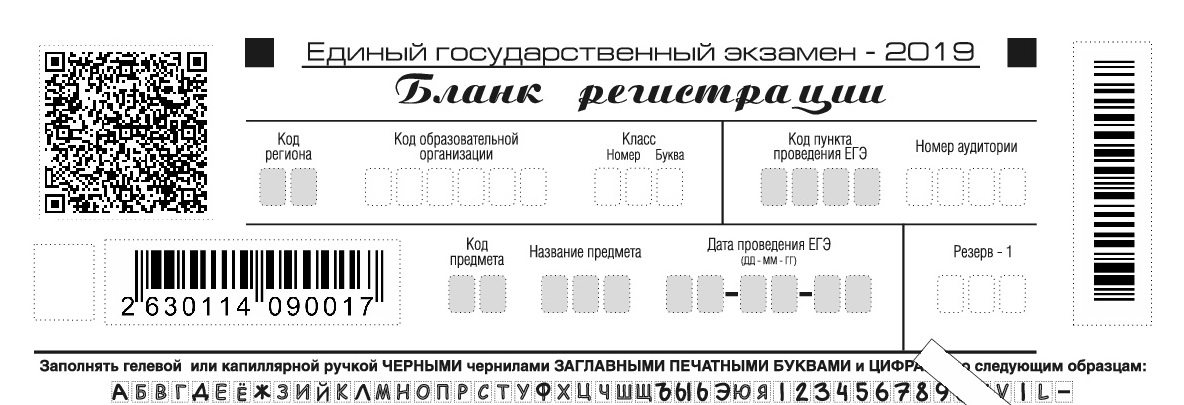 Рисунок 2. Верхняя часть бланка регистрацииТаблица 1. Указание по заполнению полей верхней части бланка регистрации.Таблица 2. Названия и коды предметовПоля средней части бланка регистрации «Сведения об участнике единого государственного экзамена» (рисунок 3) заполняются участником ЕГЭ самостоятельно (таблица 3).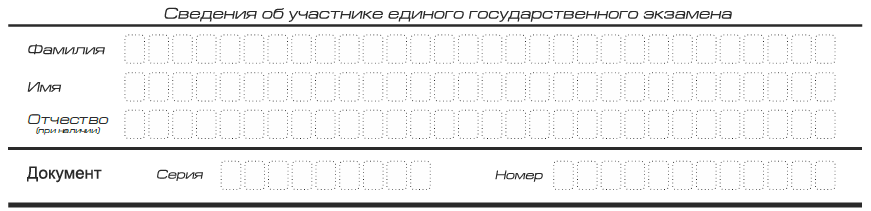 Рисунок 3. Сведения об участнике экзаменаТаблица 3. Указания по заполнению полей «Сведения об участнике единого государственного экзамена»В средней части бланка регистрации расположены краткая памятка 
о порядке проведения ЕГЭ, краткая инструкция по определению целостности и качества печати индивидуального комплекта участника экзамена 
(рисунок 4) и поле для подписи участника экзамена об ознакомлении 
с порядком проведения ЕГЭ. 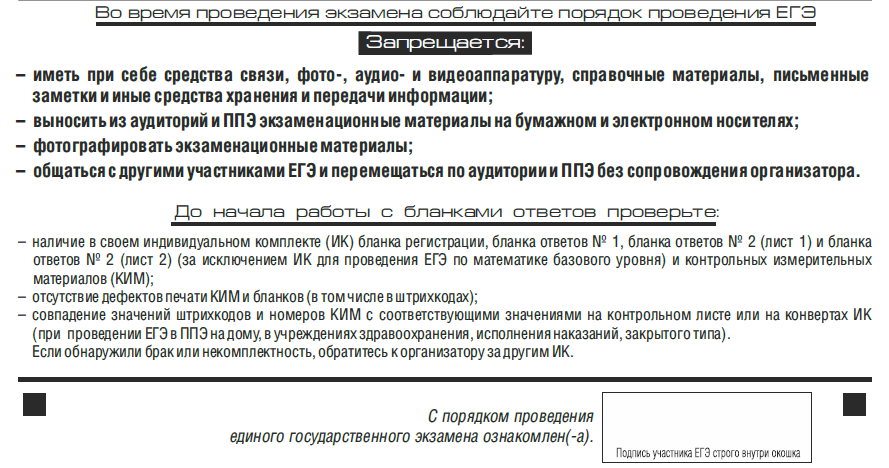 Рисунок 4. Краткая памятка о порядке проведения ЕГЭ, 
краткая инструкция по определению целостности и качества печати индивидуального комплекта участника экзаменаПоля для служебного использования «Служебная отметка», «Резерв-2» и «Резерв-3» не заполняются (рисунок 5).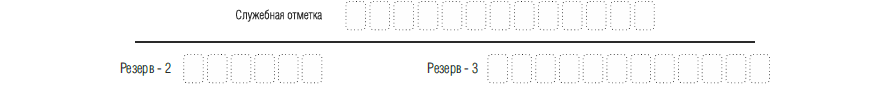 Рисунок 5. Поля для служебного использованияЗаполнение полей (рисунок 6) организатором в аудитории обязательно, если участник экзамена удален с экзамена в связи с нарушением установленного порядка проведения ЕГЭ или не закончил экзамен 
по объективным причинам. Отметка организатора в аудитории заверяется подписью организатора 
в специально отведенном для этого поле бланка регистрации, и вносится соответствующая запись в форме ППЭ-05-02 «Протокол проведения экзамена в аудитории». В случае удаления участника экзамена в штабе ППЭ в зоне видимости камер видеонаблюдения заполняется форма ППЭ-21 «Акт об удалении участника экзамена». 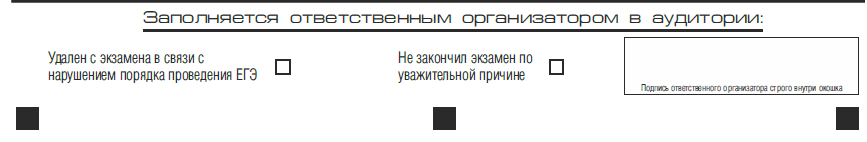 Рисунок 6. Область для отметок организатора в аудитории 
о фактах удаления участника экзамена либо об окончании экзамена 
по уважительной причинеПосле окончания заполнения бланка регистрации, ознакомления 
с краткой инструкцией по порядку проведения ЕГЭ («Запрещается…») 
и выполнения всех пунктов краткой инструкции по определению целостности и качества печати ИК участника экзамена («До начала работы 
с бланками ответов проверьте…») участник экзамена ставит свою подпись 
в специально отведенном для этого поле.В случае если участник экзамена отказывается ставить личную подпись 
в бланке регистрации, организатор в аудитории ставит в бланке регистрации свою подпись в поле участника экзамена.3.5. Заполнение бланка ответов № 1Бланк ответов № 1 предназначен для записи результатов выполнения заданий с кратким ответом (рисунок 7). В верхней части бланка ответов № 1 информация полей «Код региона», «Код предмета», «Название предмета» заполняется автоматически. Служебное поле «Резерв-4» не заполняется. При проведении ЕГЭ в ППЭ с использованием ЭМ на бумажных носителях также заполняется поле «Код региона», автоматически заполняются только поля «Код предмета», «Название предмета», «Дата проведения ЕГЭ». Участник экзамена ставит свою подпись строго внутри окошка.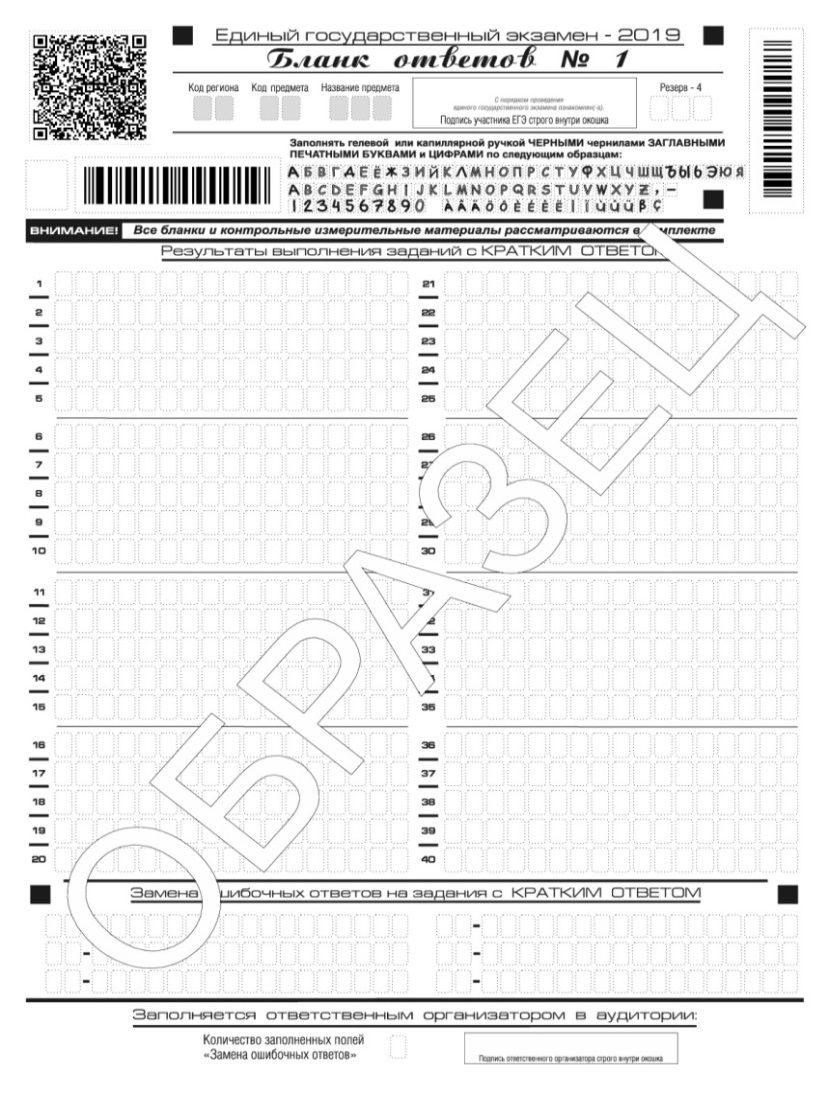 Рисунок 7. Бланк ответов № 1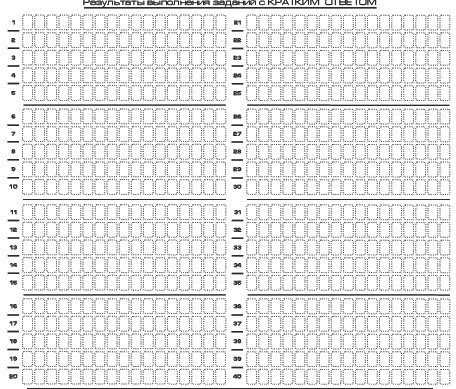 Рисунок 8. Область для записи ответов на задания с кратким ответомВ средней части бланка ответов № 1 (рисунок 8) краткий ответ записывается справа от номера задания в области ответов с названием «Результаты выполнения заданий с кратким ответом». Ответ на задание с кратким ответом нужно записать в такой форме, 
в которой требуется в инструкции к данному заданию (или группе заданий), размещенной в КИМ перед соответствующим заданием или группой заданий.Не разрешается использовать при записи ответа на задания с кратким ответом никакие иные символы, кроме символов кириллицы, латиницы, арабских цифр, запятой и знака «дефис» («минус»), диакритических знаков, образцы которых даны в верхней части бланка.Краткий ответ, в соответствии с инструкцией к заданию, может быть записан только в виде:одной цифры;целого числа (возможно использование знака «минус»);конечной десятичной дроби (возможно использование знака «минус»);последовательности символов, состоящей из букв и (или) цифр;слова или словосочетания (нескольких слов).Каждая цифра, буква, запятая или знак «минус» (если число отрицательное) записывается в отдельную клеточку строго по образцу 
из верхней части бланка ответов № 1. Если в ответе больше 17 символов (количество клеточек в поле для записи ответов на задания с кратким ответом), то ответ записывается 
в отведенном для него  месте, не обращая внимания на разбиение этого поля на клеточки.  Ответ должен быть написан разборчиво, более узкими символами 
в одну строчку, с использованием всей длины отведенного под него поля. Символы в ответе не должны соприкасаться друг с другом. Термин следует писать полностью. Любые сокращения запрещены.Если кратким ответом должно быть слово, пропущенное в тексте задания, то это слово нужно писать в той форме (род, число, падеж и т.п.), 
в которой оно должно стоять в тексте задания.Если числовой ответ получается в виде дроби, то её следует округлить до целого числа по правилам округления, если в инструкции по выполнению задания требуется записать  ответ в  виде  целого числа (например: 2,3 округляется до 2; 2,5 – до 3; 2,7 – до 3). Если в инструкции к заданию отдельно не указано, что ответ на задание необходимо округлить, то его следует записать в виде конечной десятичной дроби. В ответе, записанном в виде десятичной дроби, в качестве разделителя следует указывать запятую.Запрещается записывать ответ в виде математического выражения 
или формулы. В ответе не указываются названия единиц измерения (градусы, проценты, метры, тонны и т.д.) – так как они не будут учитываться 
при оценивании. Недопустимы заголовки или комментарии к ответу. 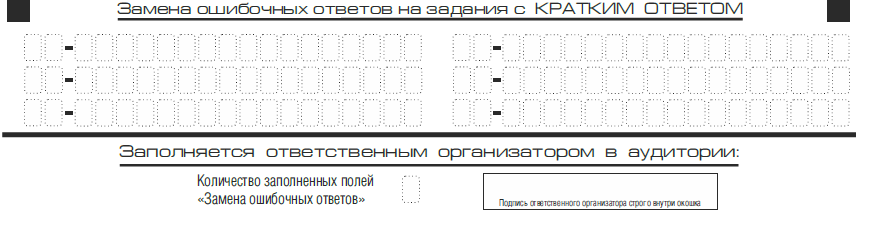 Рисунок 9. Область замены ошибочных ответов на задания с кратким ответомВ нижней части одностороннего бланка ответов № 1 предусмотрены поля для записи исправленных ответов на задания с кратким ответом взамен ошибочно записанных (рисунок 9). Для замены ответа, внесенного в бланк ответов № 1, нужно 
в соответствующих полях замены проставить номер задания, ответ 
на который следует исправить, и записать новое значение верного ответа 
на указанное задание.В случае если в области замены ошибочных ответов на задания 
с кратким ответом будет заполнено поле для номера задания, а новый ответ не внесен, то для оценивания будет использоваться пустой ответ (т. е. задание будет засчитано невыполненным). Поэтому в случае неправильного указания номера задания в области замены ошибочных ответов неправильный номер задания следует зачеркнуть.Ответственный организатор в аудитории по окончании выполнения экзаменационной работы участником экзамена должен проверить бланк ответов № 1 участника экзамена на наличие замены ошибочных ответов 
на задания с кратким ответом. В случае если участник экзамена осуществлял во время выполнения экзаменационной работы замену ошибочных ответов, организатору необходимо посчитать количество замен ошибочных ответов, 
в поле «Количество заполненных полей «Замена ошибочных ответов» поставить соответствующее цифровое значение, а также поставить подпись 
в специально отведенном месте.В случае если участник экзамена не использовал поле «Замена ошибочных ответов на задания с кратким ответом» организатор в поле «Количество заполненных полей «Замена ошибочных ответов» ставит «Х» 
и подпись в специально отведенном месте. 3.6. Заполнение бланка ответов № 2Односторонний бланк ответов № 2 (лист 1 и лист 2) предназначен 
для записи ответов на задания с развернутым ответом (строго в соответствии 
с требованиями инструкции к КИМ и к отдельным заданиям КИМ). Диакритические знаки должны использоваться участником при записи развернутых ответов в соответствии правилами орфографии. Записи 
в лист 1 и лист 2 бланка ответов № 2 делаются в соответствующей последовательности: сначала в лист 1, затем – в лист 2 и только на лицевой стороне, оборотная сторона листов бланка ответов № 2 не заполняется. При недостатке места для ответов на одностороннем бланке ответов 
№ 2 (лист 1 и лист 2) участник экзамена должен попросить у организатора 
в аудитории односторонний ДБО № 2. В случае заполнения ДБО № 2 
при незаполненных листах основного одностороннего бланка ответов № 2, ответы, внесенные в ДБО № 2, оцениваться не будут.Запрещается делать какие-либо записи и пометки, не относящиеся 
к ответам на задания, в том числе содержащие информацию о персональных данных участника экзамена. При наличии записей и пометок ответы, внесенные в бланки, не проверяются.Информация для заполнения полей верхней части бланка ответов № 2 («Код региона», «Код предмета» и «Название предмета») заполняется автоматически и соответствует информации, внесенной в бланк регистрации и бланк ответов № 1. В лист 1 бланка ответов № 2 автоматически вносится цифровое значение горизонтального штрих-кода листа 2 бланка ответов № 2. Поле «Резерв-5» не заполняется.При проведении ЕГЭ в ППЭ с использованием ЭМ на бумажных носителях также заполняется поле «Код региона», автоматически заполняются только поля «Код предмета», «Название предмета», «Дата проведения ЕГЭ».Поле «Дополнительный бланк ответов № 2» в листе 2 бланка ответов № 2 заполняет организатор в аудитории при выдаче ДБО № 2, вписывая в это поле цифровое значение штрих-кода ДБО № 2 (расположенное под штрих-кодом бланка), который выдается участнику экзамена. Если ДБО № 2 
не выдавался, то поле «Дополнительный бланк ответов № 2» остается пустым.Поле «Резерв-6» не заполняется.Если область ответов бланка ответов № 2 (лист 1 и лист 2) 
и ДБО № 2 содержит незаполненные области, то организаторы погашают 
их следующим образом:  «Z».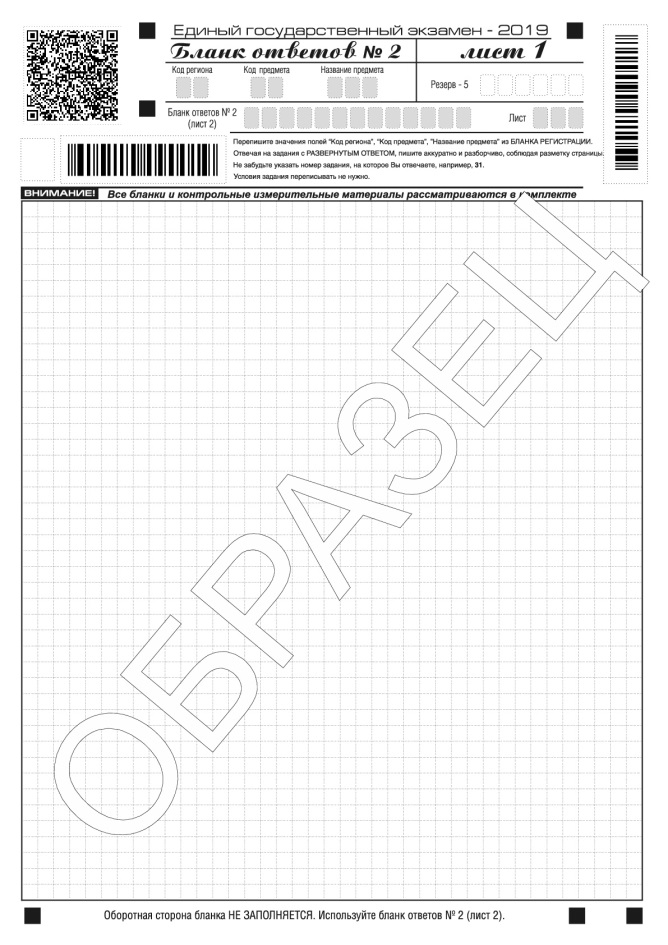 Рисунок 10. Бланк ответов № 2 лист 1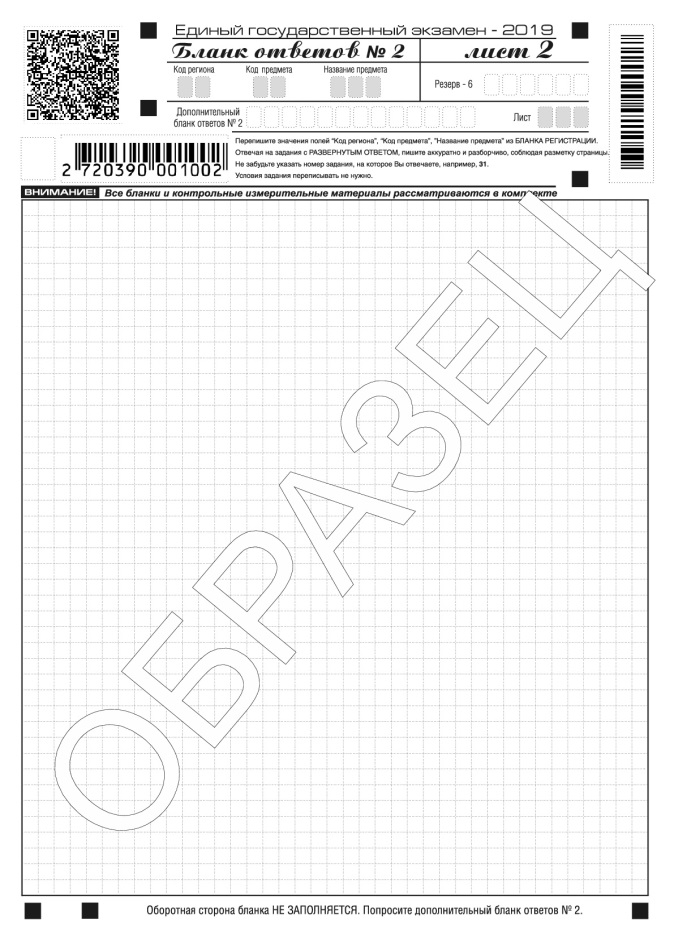 Рисунок 11. Бланк ответов № 2 лист 23.7. Заполнение бланков ответов № 2 по китайскому языку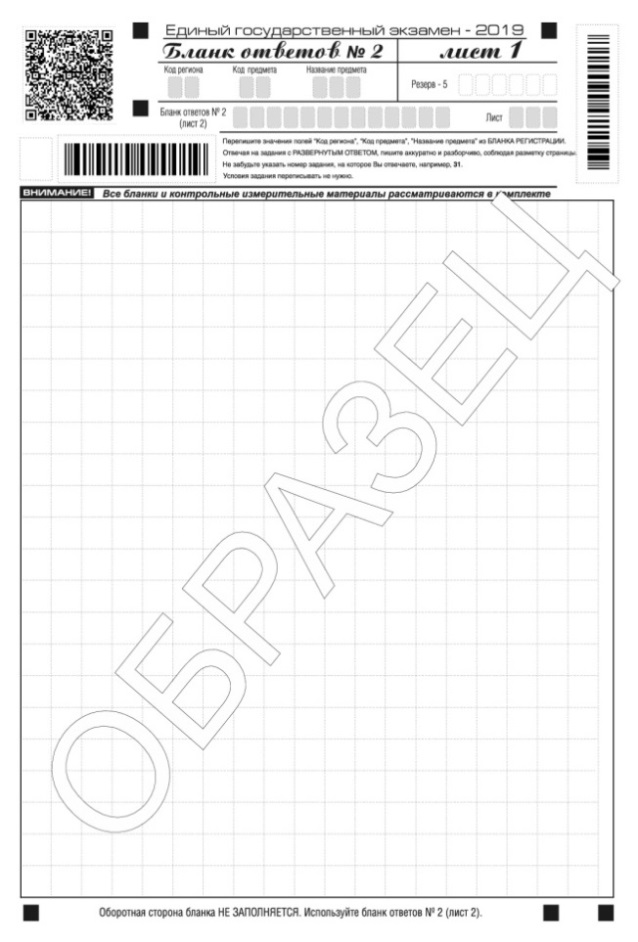 Рисунок 12. Бланк ответов № 2 лист 1 по китайскому языку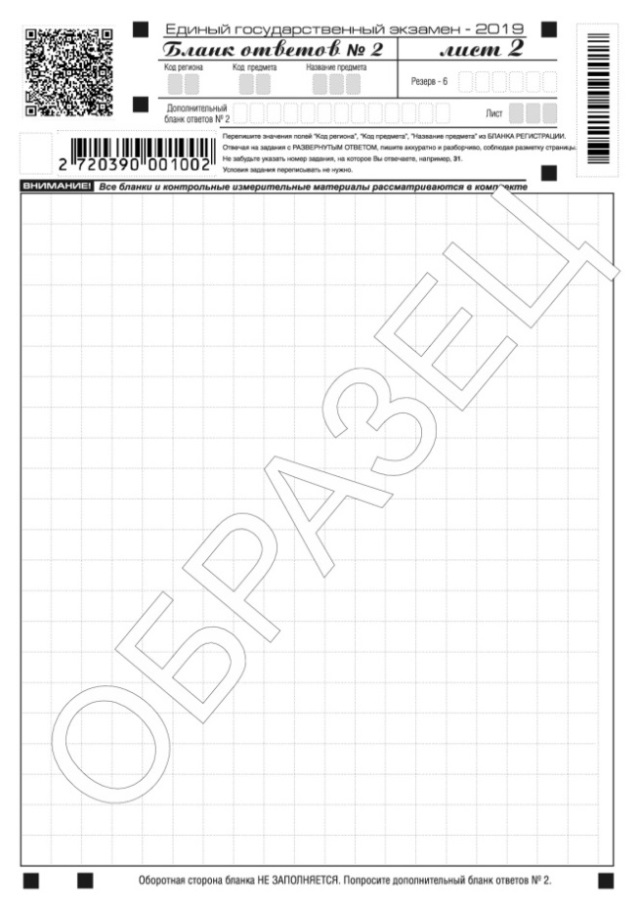 Рисунок 13. Бланк ответов № 2 лист 2 по китайскому языкуОдносторонний бланк ответов № 2 (лист 1 и лист 2) предназначен 
для записи ответов на задания с развернутым ответом по китайскому языку (строго в соответствии с требованиями инструкции к КИМ и к отдельным заданиям КИМ). Каждый иероглифический знак и каждый знак препинания следует писать внутри отдельной клетки области ответов бланка ответов № 2 (дополнительного бланка ответов № 2) (рисунок 14).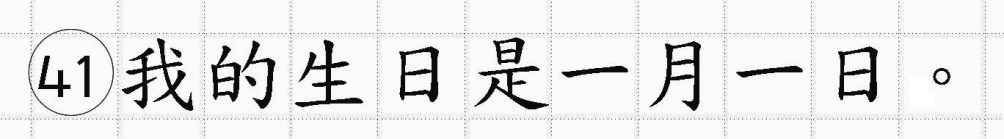 Рисунок 14. Образец написания иероглифических знаковЗаписи в лист 1 и лист 2 бланка ответов № 2 делаются 
в соответствующей последовательности: сначала в лист 1, затем – в лист 2 
и только на лицевой стороне, оборотная сторона листов бланка ответов № 2 не заполняется.При недостатке места для ответов на одностороннем бланке ответов 
№ 2 (лист 1 и лист 2) участник экзамена должен попросить односторонний ДБО № 2. В случае заполнения ДБО № 2 при незаполненных листах основного одностороннего бланка ответов № 2, ответы, внесенные 
в ДБО № 2, оцениваться не будут.Запрещается делать какие-либо записи и пометки, не относящиеся 
к ответам на задания, в том числе содержащие информацию о персональных данных участника экзамена. При наличии записей и пометок ответы, внесенные в бланки, не проверяются.Информация для заполнения полей верхней части бланка ответов № 2 («Код региона», «Код предмета» и «Название предмета») заполняется автоматически и соответствует информации, внесенной в бланк регистрации и бланк ответов № 1. В лист 1 бланка ответов № 2 автоматически вносится цифровое значение горизонтального штрих-кода листа 2 бланка ответов № 2. Поле «Резерв-5» не заполняется.При проведении ЕГЭ в ППЭ с использованием ЭМ на бумажных носителях также заполняется поле «Код региона», автоматически заполняются только поля «Код предмета», «Название предмета», «Дата проведения ЕГЭ».Поле «Дополнительный бланк ответов № 2» в листе 2 бланка ответов № 2 заполняет организатор в аудитории только при выдаче ДБО № 2, вписывая в это поле цифровое значение штрих-кода ДБО № 2 (расположенное под шрих-кодом бланка), который выдается участнику экзамена. Поле «Резерв-6» не заполняется.Если область ответов бланка ответов № 2 (лист 1 и лист 2) 
и ДБО № 2 содержит незаполненные области, то организаторы погашают 
их следующим образом: «Z».3.8. Заполнение дополнительного бланка ответов № 2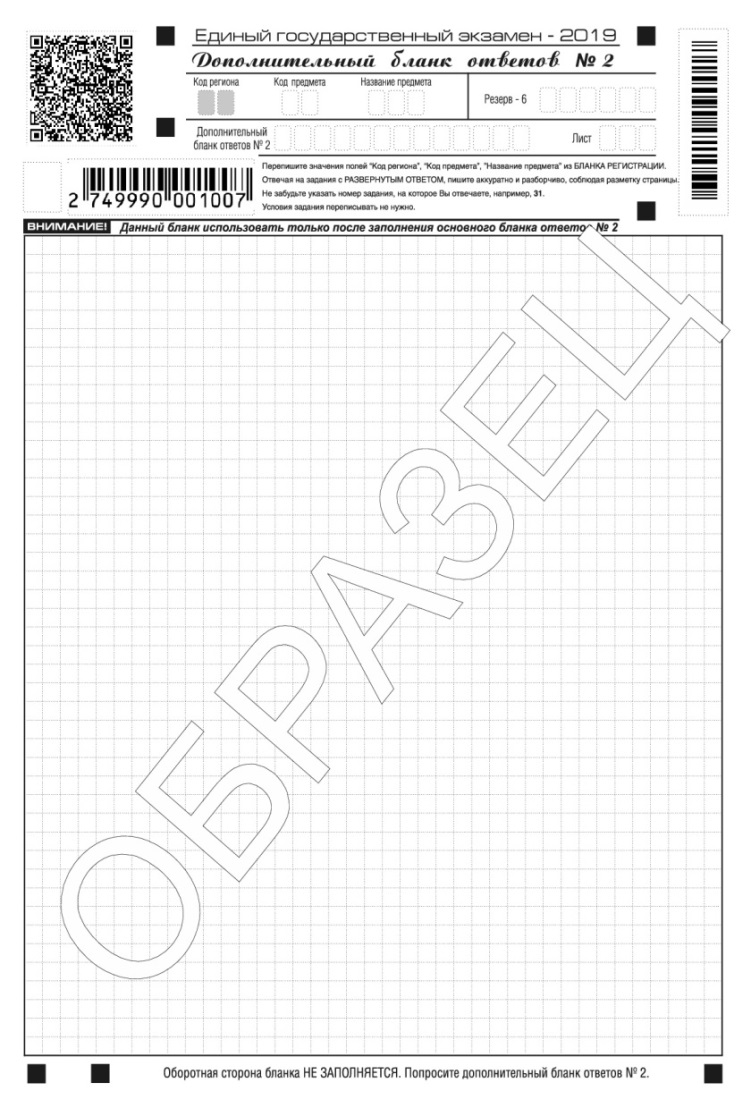 Рисунок 15. Дополнительный бланк ответов № 2ДБО № 2 выдается организатором в аудитории по требованию участника экзамена в случае недостаточного количества места для записи развернутых ответов.Запрещается делать какие-либо записи и пометки, не относящиеся 
к ответам на задания, в том числе содержащие информацию о персональных данных участника экзамена. При наличии записей и пометок ответы, внесенные в бланки, не проверяются. В верхней части ДБО № 2 расположены вертикальный штрих-код, горизонтальный штрих-код и его цифровое значение, а также QR-код, поля «Код региона», «Код предмета», «Название предмета», а также поля «Дополнительный бланк ответов № 2», «Лист», «Резерв-6».Информация для заполнения полей верхней части бланка («Код региона», «Код предмета» и «Название предмета») должна полностью соответствовать информации бланка ответов № 2. Поле «Код региона» заполняется автоматически за исключением проведения ЕГЭ в ППЭ с использованием ЭМ на бумажных носителях.Поле «Дополнительный бланк ответов № 2» заполняется организатором в аудитории только при выдаче следующего ДБО № 2, если участнику экзамена не хватило места на ранее выданных ДБО № 2. В этом случае организатор в аудитории вносит в это поле цифровое значение штрих-кода следующего ДБО № 2 (расположенное под штрих-кодом бланка), который выдает участнику экзамена для заполнения. Если ДБО № 2 не выдавался, то поле «Дополнительный бланк ответов № 2» остается пустым.В поле «Лист» организатор в аудитории при выдаче ДБО № 2 вносит порядковый номер листа работы участника экзамена, начиная с цифры 3.  Поле «Резерв-6» не заполняется. Ответы, внесенные в каждый следующий ДБО № 2, оцениваются только в случае полностью заполненного предыдущего ДБО № 2, листа 1 
и листа 2 бланка ответов № 2.Если односторонний ДБО № 2 содержит незаполненные области 
(за исключением регистрационных полей), то организаторы погашают 
их следующим образом: «Z» только на лицевой стороне одностороннего бланка.3.9. Заполнение дополнительного бланка ответов № 2 по китайскому языку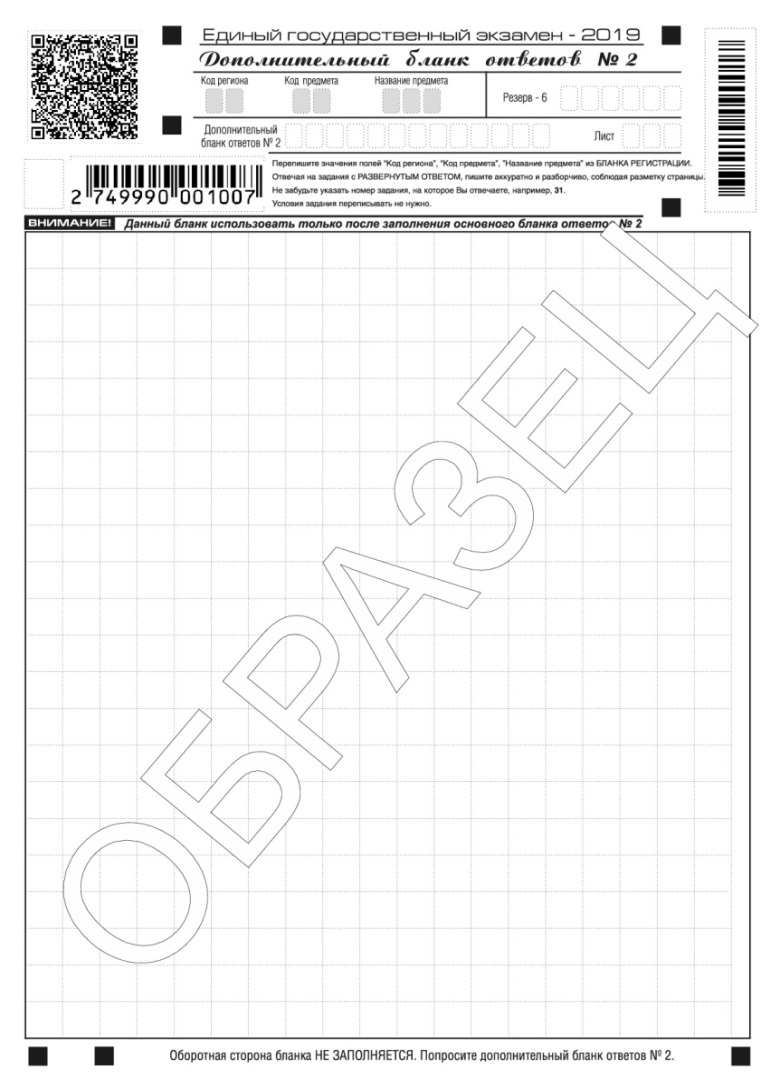 Рисунок 16. Дополнительный бланк ответов № 2 по китайскому языкуДБО № 2 по китайскому языку выдается организатором в аудитории 
по требованию участника экзамена в случае недостаточного количества места для записи развернутых ответов.Запрещается делать какие-либо записи и пометки, не относящиеся 
к ответам на задания, в том числе содержащие информацию о персональных данных участника экзамена. При наличии записей и пометок ответы, внесенные в бланки, не проверяются. В верхней части ДБО № 2 по китайскому языку расположены вертикальный штрих-код, горизонтальный штрих-код и его цифровое значение, а также QR-код, поля «Код региона», «Код предмета», «Название предмета», а также поля «Дополнительный бланк ответов № 2», «Лист», «Резерв-6».Информация для заполнения полей верхней части бланка («Код региона», «Код предмета» и «Название предмета») заполняется автоматически и должна полностью соответствовать информации бланка ответов № 2. При проведении ЕГЭ в ППЭ с использованием ЭМ на бумажных носителях заполняется поле «Код региона», «Код предмета», «Название предмета».Поле «Дополнительный бланк ответов № 2» заполняется организатором в аудитории только при выдаче следующего ДБО № 2, 
если участнику экзамена не хватило места на ранее выданных ДБО № 2. 
В этом случае организатор в аудитории вносит в это поле цифровое значение штрих-кода следующего ДБО № 2 (расположенное под штрих-кодом бланка), который выдает участнику экзамена для заполнения. Если ДБО № 2 
не выдавался, то поле «Дополнительный бланк ответов № 2» остается пустым.В поле «Лист» организатор в аудитории при выдаче ДБО № 2 вносит порядковый номер листа работы участника экзамена, начиная с цифры 3. Поле «Резерв-6» не заполняется. Ответы, внесенные в каждый следующий ДБО № 2, оцениваются только в случае полностью заполненного предыдущего ДБО № 2, листа 1 
и листа 2 бланка ответов № 2.Если односторонний ДБО № 2 содержит незаполненные области 
(за исключением регистрационных полей), то организаторы погашают 
их следующим образом: «Z» только на лицевой стороне одностороннего бланка.3.10. Заполнение бланка регистрации устного экзамена.Бланк регистрации устного экзамена заполняется так же, как обычный бланк регистрации. В поле «Номер аудитории» указывается номер аудитории проведения устного экзамена. Служебные поля «Резерв-1», «Резерв-2» 
и «Резерв-3» не заполняются.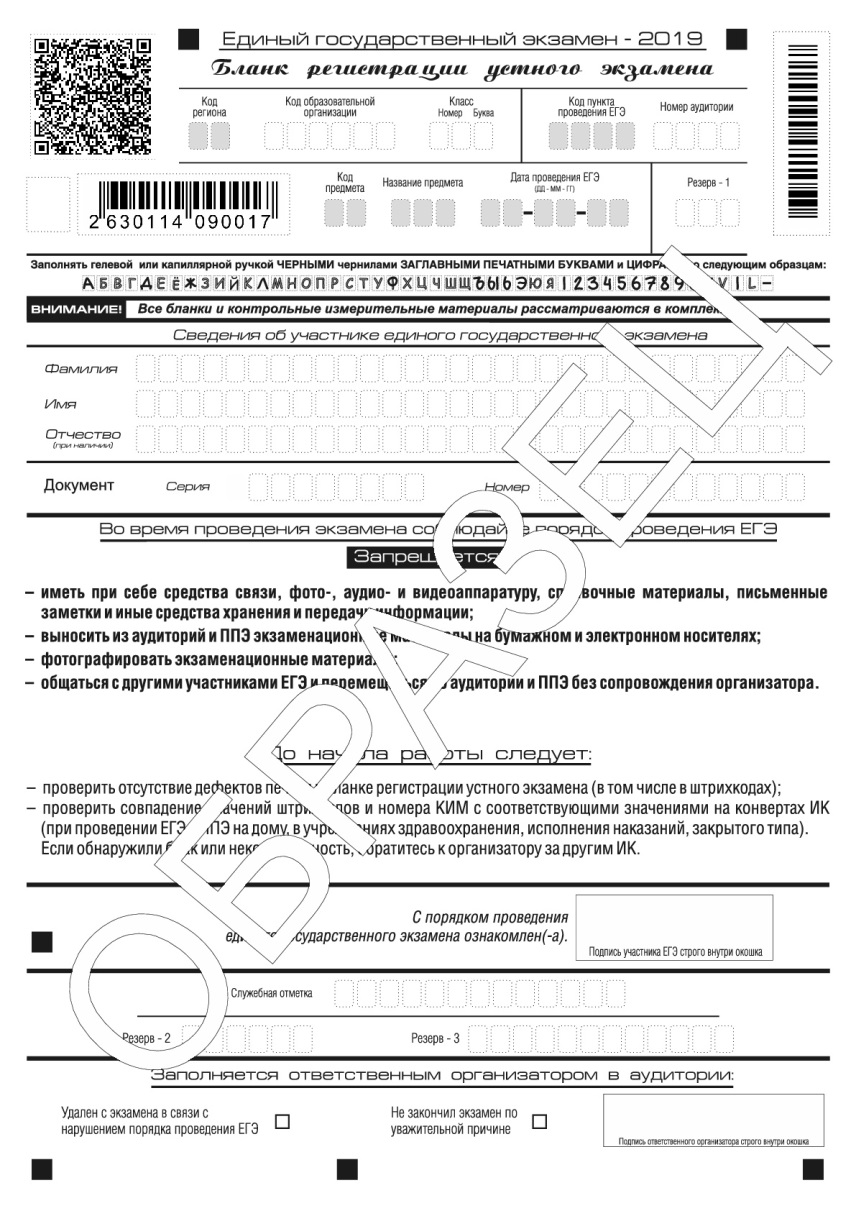 Рисунок 17. Бланк регистрации устного экзамена.Поля, заполняемые участником экзамена по указанию организатора в аудиторииУказания по заполнениюКод региона (заполняется автоматически при использовании технологии печати полного комплекта ЭМ, иначе – заполняется участником ЕГЭ)57Код ОО (заполняется участником экзамена)Указывается код ОО, в которой обучается участник экзамена – выпускник текущего года, в соответствии с кодировкой Орловской области; выпускник прошлых лет/обучающийся профессиональной образовательной организации указывают код ОО согласно коду в уведомлении на ЕГЭКласс: номер, буква (заполняется участником экзамена)Указывается информация о классе, в котором обучается участник экзамена (выпускниками прошлых лет/ обучающимися профессиональной образовательной организации 
указывается «11»)Код пункта проведения ЕГЭ (заполняется автоматически 
при использовании технологии печати полного комплекта ЭМ, иначе – заполняется участником ЕГЭ)Указывается в соответствии 
с кодировкой ППЭ Орловской областиНомер аудитории (заполняется участником экзамена) Указывается номер аудитории, 
в которой проводится ЕГЭКод предмета (заполняется автоматически)Указывается код предмета 
в соответствии с принятой кодировкой Название предмета (заполняется автоматически)Указывается название предмета, 
по которому проводится ЕГЭ (возможно 
в сокращении, но не менее 3-х букв)Дата проведения ЕГЭ (заполняется автоматически)Указывается дата проведения ЕГЭНазвание предметаКод предметаРусский язык01Математика профильная02Математика базовая22Физика03Химия04Информатика и ИКТ05Биология06История07География08Английский язык09Немецкий язык10Французский язык11Обществознание12Испанский язык13Китайский язык14Литература18Английский язык (устный экзамен)29Немецкий язык (устный экзамен)30Французский язык (устный экзамен)31Испанский язык (устный экзамен)33Китайский язык (устный экзамен)34Поля, самостоятельно заполняемые участником экзаменаУказания по заполнениюФамилияВносится информация из документа, удостоверяющего личность участника экзаменаИмяВносится информация из документа, удостоверяющего личность участника экзаменаОтчество (при наличии)Вносится информация из документа, удостоверяющего личность участника экзаменаДокументПриложение 1 к Регламенту подготовки 
и проведения единого государственного экзамена в пунктах проведения экзаменов, использующих технологии печати  полного комплекта экзаменационных   материалов и их сканирования в пунктах проведения экзаменов, в 2019 году 
на территории Орловской области «Перечень часто используемых при проведении ЕГЭ документов, 
удостоверяющих личность»СерияВ поле записываются арабские цифры серии без пробелов, начиная с первой клетки. Например, 5400НомерЗаписываются арабские цифры номера 
без пробелов, начиная с первой клетки. Например, 918762